НЕГОСУДАРСТВЕННОЕ ОБРАЗОВАТЕЛЬНОЕ  ЧАСТНОЕ УЧРЕЖДЕНИЕСРЕДНЯЯ ОБЩЕОБРАЗОВАТЕЛЬНАЯ ШКОЛА «ФЕНИКС»ПОЯСНИТЕЛЬНАЯ ЗАПИСКА К УЧЕБНОМУ ПЛАНУВНЕУРОЧНОЙ ДЕЯТЕЛЬНОСТИНАЧАЛЬНОГО ОБЩЕГО ОБРАЗОВАНИЯНегосударственного образовательного частного учреждения «Средняя общеобразовательная школа «Феникс»на 2018 - 2019  учебный годдля 1-4 классовПлан внеурочной деятельности НОЧУ «СОШ «Феникс» составлен на  основании нормативных документов:Федеральный Закон от 29.12.2012  273-ФЗ «Об образовании в Российской Федерации».Приказ Министерства образования и науки Российской Федерации от 06.10.2009№ 373 «Об утверждении и введении в действие федерального государственного образовательного стандарта начального общего образования».Приказ Министерства образования и науки Российской Федерации от 30.08.2013№ 1015 «Об утверждении Порядка организации и осуществления образовательной деятельности по основным общеобразовательным программам - образовательным программам начального общего, основного общего и среднего общего образования».Постановление Федеральной службы по надзору в сфере защиты прав потребителей и благополучия человека и Главного государственного санитарного врача Российской Федерации   от   29.12.2010   г.   №   189   «Об   утверждении   СанПиН   2.4.2.2821-10«Санитарно-эпидемиологические требования к условиям и организации обучения в образовательных учреждениях» (в ред. от 24.11.2015).Устав НОЧУ «Феникс».Под внеурочной деятельностью при реализации ФГОС начального общего образования понимается образовательная деятельность, осуществляемая в формах, отличных от урочной, и направленная на достижение планируемых результатов освоения основной образовательной программы начального общего образования.Цели внеурочной деятельности:       создание условий для достижения обучающимися необходимого для жизни в обществе социального опыта и формирования принимаемой обществом системы ценностей;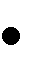     создание условий для многогранного развития и социализации каждого обучающегося в свободное от учёбы время;    создание воспитывающей среды, обеспечивающей активизацию социальных, интеллектуальных интересов обучающихся в свободное время, развитие здоровой, творчески растущей личности, с формированной гражданской ответственностью и правовым самосознанием, подготовленной к жизнедеятельности в новых условиях, способной на социально значимую практическую деятельность, реализацию добровольческих инициатив.Основные задачи внеурочной деятельности: Организация общественно-полезной и досуговой деятельности обучающихся в тесном взаимодействии с социумом.  Выявление интересов, склонностей, возможностей обучающихся, включение их в разностороннюю внеурочную деятельность.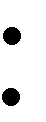 Создание условий для реализации универсальных учебных действий.Развитие  навыков  организации  и  осуществления  сотрудничества  с  педагогами, сверстниками, родителями, старшими детьми в решении общих проблем. Развитие позитивного к базовым общественным ценностям (человек, семья, Отечество, природа, мир, знания, труд, культура) для формирования здорового образа жизни.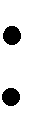 Организация информационной поддержки обучающихся.Усиление психолого-педагогического влияния на жизнь обучающихся в свободное от учебы время.Кроме того, внеурочная деятельность в начальной школе позволяет решить еще целый ряд очень важных задач:обеспечить благоприятную адаптацию ребенка в школе;оптимизировать учебную нагрузку обучающихся;улучшить условия для развития ребенка;учесть возрастные и индивидуальные особенности обучающихся.Основные принципы организации внеурочной деятельности:соответствие возрастным особенностям обучающихся;преемственность с технологиями учебной деятельности;опора на традиции и положительный опыт организации внеурочной деятельности в школе;опора на ценности воспитательной системы школы;свободный выбор на основе личных интересов и склонностей ребенка.Результат внеурочной деятельности -итог участия школьника в деятельности (получение предметных знаний, знаний о себе иокружающих, опыта самостоятельного действия).Первый уровень результатов – приобретение школьником социальных знаний, первичной реальности и повседневной жизни. Для достижения данного уровня результатов особое значение имеет взаимодействие ученика со своими учителями как значимыми для него носителями положительного социального знания и повседневного опыта.Второй уровень результатов – получение школьником опыта переживания и позитивного отношения к базовым ценностям общества, ценностного отношения к социальной реальности в целом. Для достижения данного уровня результатов особое значение имеет взаимодействие школьников между собой на уровне класса, школы, т.е. в защищенной, дружественной среде.Третий уровень результатов – получение школьником опыта самостоятельного общественного действия. Для достижения данного уровня результатов особое значение имеет взаимодействие школьника с социальными субъектами за пределами школы, в открытой общественной среде.В соответствии с требованиями федерального государственного образовательного стандарта начального общего образования (ФГОС НОО) основная образовательная программа общего образования реализуется, в том числе, и через внеурочную деятельность по основным направлениям развития личности:духовно-нравственное,социальное,общеинтеллектуальное,общекультурное,спортивно-оздоровительное.Перечисленные направления внеурочной деятельности являются содержательным ориентиром и представляют собой приоритетные направления при организации внеурочной     деятельности     и     основанием     для     построения     соответствующихобразовательных программ. Направления и виды внеурочной деятельности не являются жестко привязанными друг к другу и единственно возможными составляющими. Каждое из обозначенных направлений можно реализовать, используя любой из предлагаемых видов деятельности в отдельности и комплексно.Количество занятий внеурочной деятельности для каждого обучающегося определяется его родителями (законными представителями) с учетом занятости обучающегося во второй половине дня.Обучающимся предоставлена возможность посещать занятия в музыкальных и художественных школах, спортивные секции, кружки в учреждениях и отделениях дополнительного образования, другие дополнительные занятия по выбору родителей (законных представителей) обучающихся.НОЧУ «Феникс» не требует обязательного посещения обучающимися максимального количества занятий внеурочной деятельности.Социальные партнеры при реализации занятий по внеурочной деятельности: концертные залы и музеи г. Москвы.Выбор программ внеурочной деятельности определен целями ОО и программой развития школы (в соответствии с Программой развития «Школа ключевых компетенций» на 2016-2021 гг.)Единая методическая тема школы на 2016 — 2021 гг.: «Совершенствование качества образования, обновление содержания и педагогических технологий в условиях реализации ФГОС»Программа организации внеурочной деятельности в I - IV классах состоит из 10 рабочих программ, в рамках которых реализуются 5 направлений деятельности:Спортивно–оздоровительное направление заключается в формировании знаний, установок, личностных ориентиров и норм поведения, обеспечивающих сохранение и укрепление физического, психологического и социального здоровья обучающихся как одной из ценностных составляющих, способствующих познавательному и эмоциональному развитию ребенка, достижению планируемых результатов освоения основной образовательной программы. Во время занятий формируется культура здорового и безопасного образа жизни; используется оптимальный двигательный режим для детей с учетом их возрастных, психологических и иных особенностей; развиваются потребности в занятиях физической культурой и спортом.Программа:«Музыкальный театр (с элементами хореографии)» (гармоничное развитие личности ребёнка средствами эстетического образования: развитие его художественно-творческих умений, устранение зажатости и эмоциональное раскрепощение, преодоление  «боязни сцены»).Духовно-нравственное направление обеспечивает развитие обучающихся в единстве урочной, внеурочной и внешкольной деятельности, в совместной педагогической работе школы, семьи и других институтов общества. В основу работы по данному направлению положены ключевые воспитательные задачи, базовые национальные ценности российского общества, формирование общечеловеческих ценностей в контексте развития у обучающихся гражданской идентичности; воспитание нравственного, ответственного, инициативного и компетентного гражданина России; приобщение обучающихся к культурным ценностям своей этнической или социокультурной группы; последовательное расширение и укрепление ценностно-смысловой сферы личности; формирование духовной культуры, привитие любви к малой Родине, гражданской ответственности и чувства патриотизма, позитивного отношения к базовым ценностям общества. По итогам работы в данном направлении проводятся конкурсы, концерты, защита проектов.Программы:«Проектная деятельность» (формирование у младших школьников умения учиться, самостоятельно добывать и систематизировать новые знания, проектирование школьных внеклассных мероприятий),«Фольклор России» (исследовательский курс: изучение музыкального фольклора народов России).В основу организации внеурочной деятельности в рамках социального направления положена проблема формирования сознательного гражданина с прочными убеждениями, воспитания ценностного отношения к окружающей среде, людям; формирования социально-трудовой компетенции, воспитания с ранних лет коллективизма, требовательности к себе и друг другу, честности и правдивости, стойкости, трудолюбия, потребности приносить пользу окружающим, целенаправленно формировать мотивационно - потребностную сферу растущего человека. Без усвоения норм взаимоотношений невозможно формирование социальной активности, в процессе развития которой происходит повышение уровня самоопределения ребенка, расширение понимания им своего места в системе отношений «я и мои сверстники», «я и взрослые»,«я и общество». Критерием оценки выполнения программ социального направления является не просто ее продукт (он может быть минимален), а степень сформированности ответственного отношения к общему делу.Программа:«Занятия социально-психологической направленности «Тропинка к своему я» (формирование навыков общения, развитие сплоченности группы, обучение навыкам саморегуляции и т.п.).Общеинтеллектуальное направление базируется на развитии творческого мышления, воспитании культуры умственного труда, развитие интеллектуальных способностей ребенка, формировании представления об исследовательском обучении как ведущем способе учебной деятельности, обучение детей специальным знаниям, необходимым для проведения самостоятельных исследований. В результате занятий у детей развивается устойчивый интерес учебно-познавательной и исследовательской деятельности, формируется углубленное представление об объекте исследования как области, в рамках которой ведется исследование отношений и свойств для получения новой информации, развивается умение добывать знания и умения использовать их на практике, стимулирование развития потребности в познании.Программы:«Занимательная грамматика» (удовлетворение индивидуальных интересов обучающихся, привитие речевых умений и навыков, развитие творческих способностей)«Английский язык для младших школьников» (удовлетворение индивидуальных интересов обучающихся).Общекультурное направление способствует воспитанию способности к духовному развитию, нравственному самосовершенствованию, формированию ценностных ориентаций, развитие обшей культуры, знакомству с общечеловеческими ценностями мировой культуры, духовными ценностями отечественной культуры, нравственно- этическими ценностями многонационального народа России и народов других стран, развивает эмоциональную сферу ребенка, чувства прекрасного, творческие способности, формирует коммуникативную и общекультурную компетенции, формирует активную жизненную позицию.Программы:«Хоровой класс» (коллективный характер, доступность, большая сила художественного воздействия делают хоровое искусство наиболее универсальным средством приобщения подрастающего поколения к ценностям музыкальной культуры),«Сольфеджио» (развитие общей музыкальности, чувства ритма, умения слушать музыку, формирование координационных, двигательных навыков, а также формирование навыков коллективного творчества),«Художественное творчество» (развитие личности учащихся средствами искусства; получение эмоционально-ценностного опыта восприятия произведений  искусства  и  опыта  художественно-творческой  деятельности);«Экскурсионная деятельность» (организация пешеходных экскурсий различной тематики: история города, искусствоведение, военно- патриотическая, природоведческая).«Музыкальный	театр	(с	элементами	хореографии)»,	«Фольклор	России»,«Занимательная   грамматика»,   «Занятия   социально-психологической   направленности«Тропинка к своему я», «Хоровой класс», «Проектная деятельность», «Художественное творчество», «Английский для младших школьников» - линейные курсы.«Экскурсионная деятельность» - нелинейный курс.План внеурочной деятельности для I - IV классовРабочие программы по внеурочной деятельности составляются в соответствии с Положением НОЧУ «СОШ «Феникс» о рабочей программе.Занятия по внеурочной деятельности проводятся в формах, отличных от классно- урочной на добровольной основе в соответствии с выбором участников образовательных отношений, таких как: кружки, творческие объединения, экскурсии, тренинги, проектная деятельность, исследовательская деятельность, концертная деятельность, хоровоя студия, школьные внеклассные мероприятия.Во  внеурочную  деятельность  не  включены  занятия  в  рамках  дополнительного образования.Деление на группы не производится, так как средняя наполняемость классов 12 человек. Минимальное количество обучающихся в группе при проведении занятий внеурочной деятельности составляет 8 человек. Максимальное количество обучающихся на занятии внеурочной деятельности - 42.Продолжительность  занятия  внеурочной  деятельности  составляет  45  минут,  для обучающихся первых классов в первом полугодии – 35 минут.Балльное  оценивание  результатов  освоения  курсов  внеурочной  деятельности  не производится.Занятия	ведутся	в	соответствии	с	режимом	внеурочной	деятельности	(см. Приложение).Расписание  занятий  внеурочной  деятельности  составлено  отдельно  от  расписания уроков.Педагогические  работники,  ведущие  занятия  в  рамках  внеурочной  деятельности, прошли повышение квалификации по реализации ФГОС начального общего образования.Внеурочная деятельность осуществляется непосредственно в НОЧУ «СОШ «Феникс».Учет занятий внеурочной деятельности осуществляется педагогическими работниками, ведущими занятия. Для этого в школе оформляются журналы учета занятий внеурочной деятельности, в которые вносятся списки обучающихся, Ф.И.О. педагогических работников. Даты и темы проведенных занятий вносятся в журнал в соответствии с рабочими программами курсов внеурочной деятельности.Учет занятости обучающихся во внеучебное время, в том числе учет посещения занятий внеурочной деятельности и учет посещения дополнительных музыкальных занятий в школе, организациях дополнительного образования, спортивных школах и др., осуществляется классными руководителями.Контроль за  реализацией  образовательной  программы  в  соответствии  с  ФГОС, в том числе за организацией внеурочной деятельности, осуществляется заместителем руководителя образовательной организации в соответствии с должностной инструкцией.Приложение к плану внеурочной деятельностиНОЧУ «СОШ «Феникс»Режим внеурочной деятельности.Ввиду того, что 100% обучающихся школы посещают занятия дополнительного образования, с целью составления рационального расписания в соответствии с СанПиН разработана следующая модель внеурочной деятельности, которая обеспечивает реализацию плана внеурочной деятельности по утверждённым в установленном порядке рабочим программам курсов и не допускает двойного финансирования при выполнении государственного задания и организации предоставления государственных услуг.Перерыв после окончания учебных занятий и до начала занятий внеурочной деятельности организуется в рамках работы групп продленного дня.урочная деятельность(от 4 до 6 уроков в зависимости от расписания уроков на определеннойпараллели)перерыв(не менее 1,5 часов, включая прогулку не менее 1 часа и питание обучающихся )внеурочная деятельность(от 1 до 3 занятий в зависимости от общего количества часов внеурочнойдеятельности и необходимости разгрузки последующих учебных дней)После  окончания  занятий  внеурочной  деятельности  организация  работы  группы продленного дня будет продолжена.«Принято»решением педагогического советаНОЧУ «СОШ «Феникс»от _______20___ г.«Утверждаю»Директор НОЧУ «СОШ «Феникс»__________________/ Зверева Т.И.1 параллель1 параллель1 параллель2 параллель2 параллель2 параллель3 параллель3 параллель3 параллель4 параллель4 параллель4 параллельз/всегонедз/недз/всегонедз/недз/всегонедз/недз/всегонедз/недИтого:-Часть, формируемая участниками образовательных отношенийЧасть, формируемая участниками образовательных отношенийЧасть, формируемая участниками образовательных отношенийЧасть, формируемая участниками образовательных отношенийЧасть, формируемая участниками образовательных отношенийЧасть, формируемая участниками образовательных отношенийЧасть, формируемая участниками образовательных отношенийЧасть, формируемая участниками образовательных отношенийЧасть, формируемая участниками образовательных отношенийЧасть, формируемая участниками образовательных отношенийЧасть, формируемая участниками образовательных отношенийЧасть, формируемая участниками образовательных отношенийЧасть, формируемая участниками образовательных отношенийЧасть, формируемая участниками образовательных отношенийЧасть, формируемая участниками образовательных отношенийСпортивно-оздоровительное направлениеМузыкальныйтеатр (с элементами хореографии)33331343413434134341135Духовно- нравственное направлениеФольклорРоссии3333134343433Духовно- нравственное направлениеПроектнаядеятельность33331343413434134341135Социальное направлениеЗанятиясоциально- психологической направленности "Тропинка к своему Я"33331343413434134341135Обще- интеллектуальное направлениеЗанимательнаяграмматика33343413434134341102Обще- интеллектуальное направлениеАнглийскийязык для младших школьников33331343413434134341135Общекультурное направлениеХоровой класс66332683426834268342270Общекультурное направлениеСольфеджио33331343413434134341135Общекультурное направлениеХудожественноетворчество33331343413434134341135Общекультурное направлениеЭкскурсионнаядеятельность33331343413434134341135Часть,формируемая участниками образовательных отношений33331343413434134341135Всего покомпонентуВсего покомпоненту330103401034010340101350-Итого по плануИтого по плануИтого по плануИтого по плануИтого по плануИтого по плануИтого по плануИтого по плануИтого по плануИтого по плануИтого по плануИтого по плануИтого по плануИтого по плануИтого по плануИтого:330103401034010340101350Предельнаянагрузка:693217822378223782233039Всего по УПВсего по УП330103401034010340101350